CvijetIzradi cvijet uz pomoć kartona i krep papira kao što je prikazano na slici.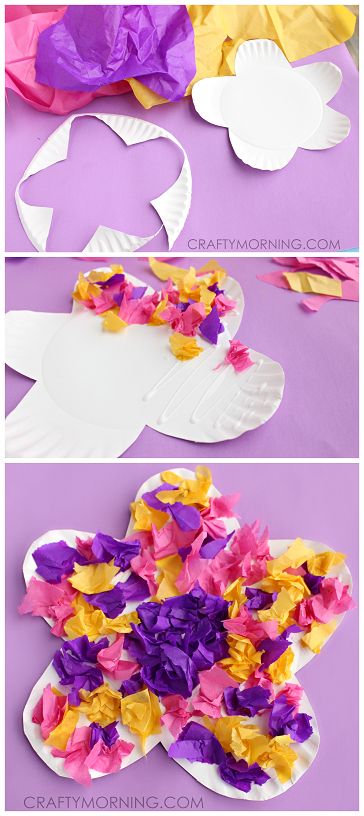 Slika preuzeta s: https://www.pinterest.com/pin/161637074103024535/